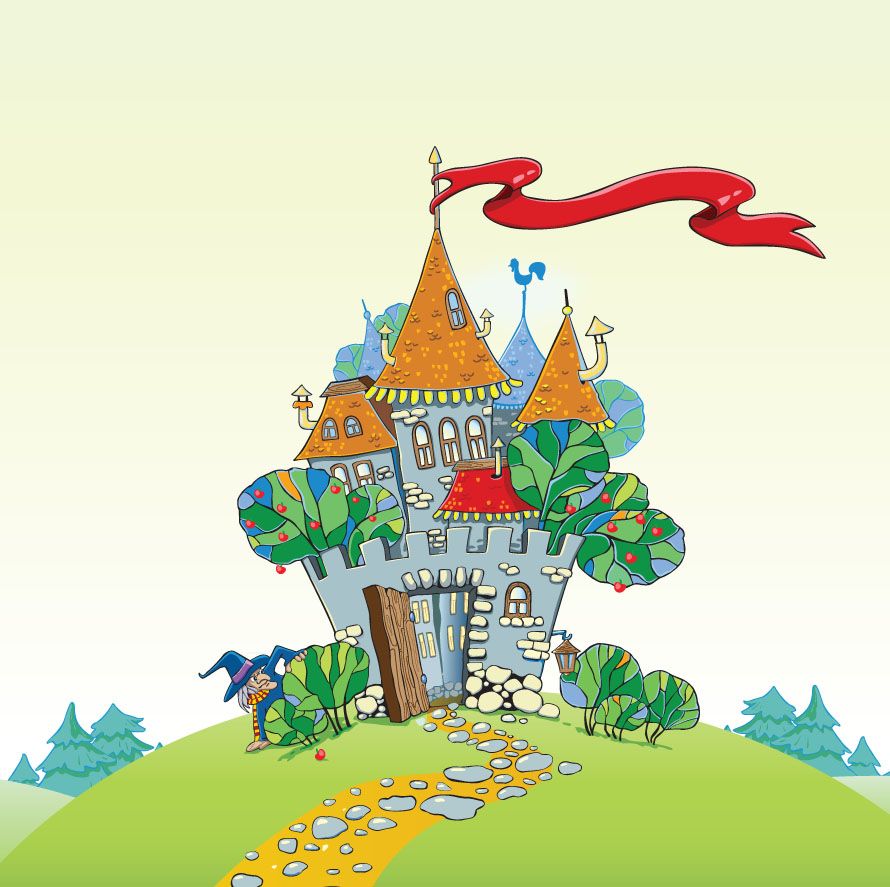 Муниципальное автономно дошкольное образовательноеучреждение детский сад №134 города ТюмениКОНСПЕКТ НОД«Приключения в сказочной стране математике»Выполнила: педагог первой квалификационной категории Саркисова Ольга АндреевнаТюмень, 2020 годОборудование: Для создания музея – волшебная дудочка, палочка; сапоги-скороходы; игла в яйце; аленький цветочек; цветик-семицветен и т.д. Игрушки – колобок, кукла Маша; нарисованные картину время суток; нарисованная рубаха; геометрические фигуры; три солнца; луна; короб с пирожками; дорожки – одна короткая и одна длинная; Теремок из фланелеграфа и звери, мешочек для загадок, сундучок, тень медведя и цветной медведь Ход занятияВоспитатель вместе с детьми:1, 2, 3, 4, 5Все умеем мы считать,Отдыхать умеем тожеРуки за спину положим,Голову поднимем вышеИ легко-легко подышим.Основная часть.(звучит музыка из сказки)Воспитатель:  - Ребята, послушайте, что за музыка играет.-  А где вы слышите такую музыку.Дети: эту музыку мы слышим в сказках.Воспитатель: -  Ребята, все дети любят сказки. Скажите, вы любите сказки? А какие сказки вы знаете, назовите.Дети: (называют сказки) Теремок, кошкин дом, Аленький цветочек и т.д Воспитатель: - Есть сказки волшебные и в сказках есть волшебные предметы.  А какие волшебные предметы вы видели в сказках?Дети: Волшебная палочка,  сапоги скороходы, волшебная дудочка, и. т.д.Воспитатель: - А где можно посмотреть эти волшебные предмета?Дети: в музееВоспитатель:  Вы хотите побывать в этом волшебном музеи? А давайте с вами мы отправимся в него. (звучит музыка, дети вмести с воспитателем отправляется в музей)Воспитатель: Вот мы и в музее. В этом музее  есть предметы из волшебных сказок, посмотрите внимательно и назовите волшебные предметы, какие вы видите. Дети: сапоги-скороходы, волшебная дудочка, волшебная палочка, перо, игла в яйце, аленький цветочек. Воспитатель: Ребята, посмотрите, какой красивы сундучок. А вы знаете что тамДети: нетВоспитатель: А вы бы хотели узнать, что в этом сундучке?Дети: ДаВоспитатель: И я тоже хочу узнать, что в этом сундучке. Давайте откроем его и заглянем в него (воспитатель открывает сундучок и показывает, что в нем находится).Воспитатель:  Ой,  картинка, а что это ща  изображение? (на картинке тень медведя)Воспитатель: Ребята, а в сундуке еще письмо. Давайте прочитаем: (воспитатель читает в слух письмо).  Дорогие мои  друзья, пишет вам Михаил Патапыч.  Я попал в беду. Злая волшебница заколдовала меня и от меня осталось только тень, чтобы мне снова превратится в медведя, я прошу вашей помощи. Помочь вы сможете в том случае, если соберёте пазл с моим портретом. Но беда в том, что злая волшебница все части пазла разбросала по сказкам.  А что бы вам было легче попасть в сказку вам поможет этот магический куб-сказок. Желаю удачи!!!Воспитатель: Ребята поможем мишке? Решено, мы отправляемся по сказкам, но чтобы попасть в первую сказку нужно бросить куб и какая  сказка выпадет в ту сказку  мы и отправимся. Ну, куб тоже не простой, а волшебный чтобы его бросить нужно отгадать загадку. (один ребенок достаёт из мешочка загадку)        Воспитатель: Что за сказка: кошка, внучка,Мышь, ещё собака ЖучкаДеду с бабой помогали,Корнеплоды собирали?Дети: Репка (ребенок бросает куб и выпала  сказка Теремок)Воспитатель:  отправляемся  в сказку Теремок (звучит мелодия). Вот мы с вами и в сказке.(Весит домик из фланелеграфа с героями из сказки Теремок) Воспитатель: Смотрите, нас встречают все жители Теремка. Давайте их сосчитаем.Воспитатель: Сколько всего жителей?Дети: ШестьВоспитатель: Кто прибежал первый к теремку? Кто второй? Кто третий и т.д. (дети называют и садят животных в окно)Воспитатель: Сколько этажей в теремке?Дети: ДваВоспитатель: Сколько окон на первом этажей? Сколько окон на втором этаже? Дети: На первом этаже три окна. На втором этаже тоже три окнаВоспитатель: кто живет на первом этаже в третьем окне? Кто живет на втором этаже в первом окне? Воспитатель: Ребята, мы молодцы на все вопросы ответили (получают деталь пазл). Нам нужно торопиться (дети отгадывают загадку, кто отгадал, тот бросает кубик).  Воспитатель: Снова попадём мы в сказку, а в какую? Вот загадка. «Было яичко у нас золотое,А осталось лукошко пустое…»Плачет дед, плачет баба,Но их утешает …Дети: Курочка-Ряба (ребёнок бросает куб и выпала сказка «Три медведя»)Воспитатель:  Отправляемся в сказку «Три медведя» ребята. (У воспитателя на руку одета медведица - Настасья Петровна. Настасья Петровна просит помощи у ребят) Ребята, помогите мне.  Я сшила для Мишутки новую рубашку, но времени нет, чтобы  ее украсить. Есть у меня детали, я даже не знаю, что за детали и какого  цвета.  (Рубаха, вырезанная из ватмана, рядом лежат геометрические фигуры разного цвета). Воспитатель: Что за фигуры лежат на тарелочке?Дети: На тарелочке лежат геометрические фигурыВоспитатель: Назовите геометрические фигуры, которые лежат на тарелочке.Дети: Круг, квадрат, треугольник, овал Воспитатель: Какого цвета маленький треугольник? Какого цвета большой круг? Какого цвета большой квадрат? И т.дВоспитатель: Сейчас вам нужно выложить геометрические  фигуры на рубахе-Мишутке (Дети выкладывают геометрические фигуры по образцу)Воспитатель: Спасибо вам ребята за помощь, очень красивая рубашка получилась. За то, что вы справились с заданием,  я вам даю кусочек пазла. (приклеивают цветную деталь на тень).Воспитатель: Ребята, нам нужно дальше отправляться.  (достаёт ребенок из мешочка загадку) Воспитатель: Весь я круглый, как клубок:Справа – бок, и слева – бок,Сверху – бок, и снизу – бок,А зовусь я …  Дети: Колобок (ребёнок бросает куб и выпала физкультминутка)ФИЗКУЛЬТМИНУТКА (дети выполняют физкультминутку под музыку)Воспитатель: Молодцы, отдохнули. Нам пора отправляться дальше. (из мешочка достаёт загадку)Воспитатель: Удивительный народ!Вместе вышли в огород,Вот друг друга держат крепко,Потянули…Вот и…Дети: Репка (ребенок бросает куб и выпала сказка Маша и Медведь)Воспитатель: Ребята, в какую сказку нам нужно отправится? Правильно – это сказка «Маша и медведь». Посмотрите, Маша сидит около корзины с пирожками и ждет, когда же придет Мишка, чтобы отнести корзину в деревню. Мишка сказал, что он вернется вечером, но когда наступит вечер, Маша не знает. Ребята, нужно Машеньке помочь! А вы знаете время суток?Д/игра «Время суток».(Картинки с изображением частей суток на 4-х разных мольбертах. На разносе солнце и луна)Воспитатель: Назовите четыре части сутокДети: Утро, день, вечер, ночьВоспитатель: Молодцы ребята, научили Машу определять части суток, а теперь нам пора в путь (получают кусочек пазла)Воспитатель: нам пора. (ребенок из мешочка достаёт  загадку)Воспитатель: Мышка дом себе нашла,Мышка добрая была:В доме том в конце концовСтало множество жильцов.Дети: Теремок  (ребенок бросает куб и выпадает пальчиковая игра)Пальчиковая игра:Будем пальчики считать,Будем сказки называть:Три медведя, Теремок, Колобок - румяный бок!Репку мы не забываем, Знаем Волка и козлят- Этим сказкам каждый рад!Воспитатель: вот чуть—чуть мы и отдохнули. Но мы с вами еще не все пазлы собрали и нам с вами нужно поторопится. (ребенок из мешочка достаёт загадку)Воспитатель:  Ждали маму с молоком,А пустили волка в дом...Кем же были этиМаленькие дети?Дети: Коза и семеро козлят (ребенок бросает куб и выпала сказка Колобок) Воспитатель: Ребята, в  какую сказку нам нужно попасть?Воспитатель: (на полу лежит тропинка из бумаги одна длинная синего цвета, другая короткая красного цвета) Ребята, колобок  катится по тропинки и не хочет попасть в лапы лисы.  Колобок просит помощи, по какой тропинке он быстрее убежит по длинной или короткой?Дети: колобок убежит от лисы быстрее по короткой тропинкеВоспитатель: Какого цвета короткая тропинка? Какого цвета длинная тропинка?   А давайте с вами разделимся на две команды: команда - девочек и команда мальчиков и посмотрим по какой тропинки быстрее можно пройти. (дети делятся на две команды)Д/ игра «Дорожки»Воспитатель: А что нужно сделать, чтобы узнать какая тропинка длинная, а какая короткая? (нужно приложить и наложить)Воспитатель: Молодцы ребята, вы помогли  колобку. За помощь Колобку он нам передал кусочек пазлаВоспитатель: Ребята, мы с вами справились со всеми заданиями. И у нас получилась картинка. А кто получился на картинке? (выходит мишка под музыку)Мишка: Здравствуйте, ребята. Спасибо вам большое, что помогли меня расколдовать.  Чтобы мне вас поблагодарить я хочу  с вами поиграть, а вы хотите поиграть со мной. Музыкальная – игра. «У медведя во бору».Мишка: поиграл я с вами, а сейчас мне пора. Рефлексия.Воспитатель:- Вот мы и в группе. -Вам понравилось путешествие по сказкам. -В каких сказках мы побывали? -Какие волшебные предметы вы видели в музее?Области образовательной деятельностиЗадачиПознавательное развитиеВоспитывать познавательный интерес к театрализованной деятельности. Формировать умения считать до 6, пользуясь приёмами счёта. Формировать у детей представление о времени суток: утро, вечер, день, ночь, а  также выделять в объектах и называть цвет, форму и параметры величины.Речевое развитиеПродолжать совершенствовать диалогическую речь: побуждать детей использовать объяснительную речь, привлекая детей к участию в беседе, отвечать на вопросы и задавать их.Художественно-эстетическое развитиеФормировать представление о театре, как ярком зрелищном искусстве.Физическое развитиеСовершенствовать двигательную активность детей, умения выполнять движения по сигналу.Социально -коммуникативноеразвитиеВоспитывать доброжелательное, эмоционально-положительное отношение друг к другу. · 